Korotettu hiirimatto UPLIFTPitää ranteen suorana kyynärtuen tai ranne/kämmentuen yhteydessä.Ergonomiset edut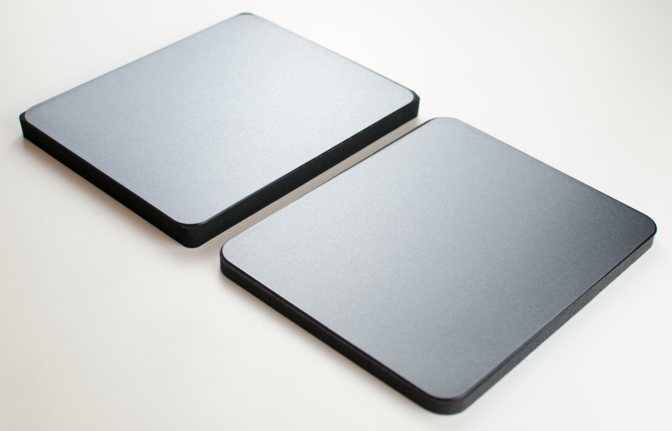 + UPLIFT kohottaa käden ergonomisesti parempaan asentoon siten, että ranne ei taivu alaspäin kyynärtukea tai ranne/kämmentukea käytettäessä.Korotettujen hiirimattojen ei tarvitse olla yhtä korkeita kuin kyynärtuet tai ranne/kämmentuet. Ensinnäkin molemmat pehmustetut alustat antavat periksi käsivarren ja käden alla. Toiseksi ote hiirestä on hieman korkeammalla kuin hiiren pohja.+ Saatavana kaksi korkeutta, joilla taataan parempi sopivuus joka tilanteeseen	UPLIFT-hiirimattoja on kahta korkeutta, jotta   ne sopisivat paremmin joka tilanteeseenTekniset tiedot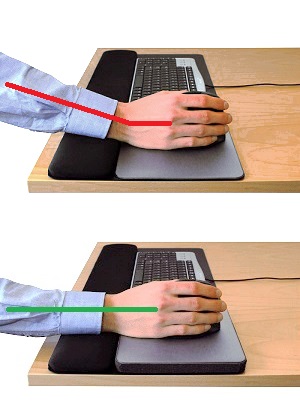 Mitat	 	18 x 22 cmPohja		Luistamaton materiaaliKumiallergia	Materiaalit ovat turvallisia kumiallergikoilleTuotekoodit11200 – Korotettu hiirialusta UPLIFT,  11 mm korkea11202 – Korotettu hiirialusta UPLIFT,  16 mm korkeaLataa pdf-esite																						UPLIFT rannetuen yhteydessä. Huomaa ero tavallisen hiirimaton ja UPLIFTin välillä.